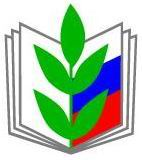 Профсоюз работников народного образования и наукиРоссийской ФедерацииМарийская республиканская организация  ПЛАНОСНОВНЫХ МЕРОПРИЯТИЙМарийского республиканского  комитета  Профсоюзана  II полугодие 2017 годаВ соответствии с постановлением  исполкома Профсоюза от 14 декабря 2016 г. 2017 год  объявлен в ПрофсоюзеГодом информационного PR-движения1.Основной целью деятельности республиканской организации Профсоюза в 2017 году является повышение эффективности работы первичных, территориальных, республиканского комитетов Профсоюза по предоставлению и защите социально-трудовых прав и профессиональных интересов членов Профсоюза.  2. Задачами республиканской профсоюзной организации на 2017 год являются:- реализация мероприятий по выполнению решений VII съезда Общероссийского Профсоюза образования, XX Конференции Марийской республиканской организации Профсоюза работников народного образования  и науки Российской Федерации, укрепление организационного единства республиканской организации Профсоюза и повышение эффективности работы выборных органов республиканской, территориальных (районных, городских), первичных организаций Профсоюза; - повышение уровня жизни членов профсоюза через совершенствование системы оплаты труда, стипендиального обеспечения, сохранение и развитие социальных гарантий, создание надлежащих условий труда и учебы;-  системный общественный мониторинг за своевременностью выплаты и повышением заработной платы всех категорий работников отрасли 
в соответствии с Указом Президента Российской Федерации В.В.Путина 
№ 597 от 7 мая 2012г.;- укрепление роли территориальных и первичных организаций Профсоюза в формировании положительного имиджа Профсоюза, руководстве первичными профсоюзными организациями по реализации решений выборных органов, обеспечении широкого информирования членов Профсоюза о результатах деятельности коллегиальных профсоюзных органов;- совершенствование методов работы профсоюзных комитетов с различными профессиональными группами по укреплению мотивации профсоюзного членства;- развитие и реализация инновационных форм поддержки членов Профсоюза;- повышение правовой культуры членов Профсоюза.Основные направления реализации функций профсоюзных комитетов:1. Профсоюзное сопровождение реализации норм ТК РФ;2. Участие в процессе нормотворчества в сфере образования;3. Анализ правоприменительной практики;4. Социальное взаимодействие с органами власти;5. Социальное партнерство с работодателями;6.Совершенствование содержания заключенных соглашений и коллективных договоров;7.Участие в реализации социальных проектов и социальной политики  в республике, в Профсоюзе;8.Осуществление контрольных мер;9.Взаимодействие с другими  институтами гражданского общества;10.Содействие распространению правовых знаний;11.Содействие развитию здорового образа жизни. 12. Организаторская деятельность выборных профсоюзных органов и актива. РАЗДЕЛ 1. РАБОТА ВЫБОРНЫХ ОРГАНОВ РЕСПУБЛИКАНСКОЙ ОРГАНИЗАЦИИ ПРОФСОЮЗА1.1. Вопросы для внесения на рассмотрение пленарного заседания республиканского комитета Профсоюза: Об отзыве и делегировании членов республиканского комитета профсоюза.Об итогах работы социальных партнеров по выполнению регионального Отраслевого Соглашения за 2015-2017 год и принятию нового регионального отраслевогоСоглашения на 2018-2020 годО проценте отчисления членских профсоюзных взносов в республиканский комитет Профсоюза на 2018 год.Об утверждении сметы доходов и расходов республиканского комитета Профсоюза на 2018 год.О внесении изменений в составы постоянных комиссий республиканского комитета профсоюзаО ходе выполнения  Указов Президента Российской Федерации В.В.Путина  № 593,597 от 7 мая 2012г. по повышению уровня оплаты труда педагогических работников в 2017 году.Срок: декабрь 2017 г.1.2. Вопросы для внесения на рассмотрение президиума республиканского комитета Профсоюза:IIIквартал:- О плане работы республиканского комитета профсоюза 
на II полугодие 2017 года.- О развитии социального партнерства на основе коллективно-договорных отношений в Новоторъяльском, Звениговском муниципальных районах.- Об итогах межрегионального форума молодых педагогов «Таир– 2017»- Об итогах финала республиканской Спартакиады здоровьяработников отрасли в 2017 г. - Об участии территориальных организаций Профсоюза  в реализации задач по сокращению и устранению избыточной отчётности учителей.- Об итогах участия в финалеXV Всероссийского конкурса «Студенческий лидер».- Об итогах организации оздоровления и отдыха работников и их детей в летний период 2017 года.Срок: октябрьIV квартал:- О реализации комплекса мер по поддержке молодых педагогов и развитию системы наставничества в образовательных организациях Моркинского и Оршанского муниципального районов. (Совместно с коллегией Минобрнауки РМЭ).Срок: 19 декабря - Об итогах участия территориальных (первичных) организаций профсоюза  во Всероссийских и республиканских конкурсах.- Об итогах реализации плана мероприятий республиканской организации профсоюза в Год PR-движения в Профсоюзе.- О ходе реализации республиканским Советом молодых педагогов проекта «Успешный старт».1.3. Работа республиканского Совета молодых педагогов1.3.1. Организация чествования молодых педагогов, прибывших в образовательные организации после окончания вузов, суза, на августовских конференциях.Срок: августОтв.: председатели муниципальных Советов молодых педагогов 1.3.2. Организация и проведение заседаний республиканского Совета молодых педагогов.Срок: 1 раз в квартал Отв.: Гришин М.Ю., Пуртова Л.В.1.3.3. Организация и проведение серии вебинаров  для молодых педагогов по правовым вопросам.Срок: 1 раз в кварталГришин М.Ю., Летова Н.И., Короткова М.П.1.3.4. Оказание организационно-методической помощи районным, городским  Советам молодых педагогов.Срок: весь периодпредседатели районных (городских) организаций.1.3.5. Взаимодействие с республиканским Советом молодых ученых и специалистов. Изучение практики работы профкомов с Советами молодых ученых в вузах.Отв. Николаев  В.В., Ежов С.А.1.3.6. Организация и проведение конкурса по информационному продвижению профсоюза «Профсоюзный экспресс».Срок: сентябрь-ноябрьОтв. Пирогова О.В., председатели муниципальныхСоветов молодых педагогов1.3.7. Реализация мероприятий в рамках проекта «Успешный старт».Отв.: Летова Н.И., Гришин М.Ю.Срок: в течение полугодия1.3.8. Контроль за выплатой единовременного пособия молодым специалистам, прибывшим на работу в сельскую местность.Отв:. председатели Советов молодых педагогов, председатели территориальных организаций профсоюза, Короткова М.П.1.3.9.Проведение мониторинга деятельности муниципальных Советов молодых педагогов.Отв.: Гришин М.Ю.Срок: весь периодРАЗДЕЛ 2. ОБЩИЕ ОРГАНИЗАЦИОННЫЕ МЕРОПРИЯТИЯ2.1. Проведение сверки численности членов Профсоюза в первичных, территориальных организациях профсоюза. Контроль за организацией приема в Профсоюз, в т.ч. в учреждениях профессионального образования.Срок: октябрь2.2. Подготовка статистических отчетов за 2017 год.Срок: ноябрь-декабрь2.3. Реализация плана мероприятий по проведению «Года профсоюзного PR-движения».Отв.: Летова Н.И., Пирогова О.В.Срок: июль-декабрь2.4. Участие в работе августовских совещаний педагогических работников.Отв.: Пуртова Л.В., Летова Н.И., Глазырин А.ВСрок: август2.5. Сбор и анализ информации о кадровом составе образовательных организаций Отв.: Летова Н.ИСрок: сентябрь2.6. Информационное наполнение страницы сайта Профсоюза 
в Интернете, интернет-страниц Профсоюза в социальных сетях, таких 
как «ВКонтакте», Facebook, на видео-портале Youtube и в микроблоге Twitter.Отв.: Антонова А.А.Срок: июль-декабрь2.7. Подготовка репортажей (статей) о мероприятиях, проводимых профсоюзными комитетами Профсоюза, в газету «Путь», «Мой профсоюз», на сайт республиканской организации.Отв.: Летова Н.И., Антонова А.А.Срок: июль-декабрь2.8. Организация и осуществление анализа эффективности договорного регулирования социально-трудовых отношений в вузах, сузах. Контроль за отчетами сторон.Отв.: Короткова М.П., Бусыгина Э.И.Срок: весь период.2.9. Подготовка проекта и регистрация нового регионального отраслевого СоглашенияОтв.: Пуртова Л.В., Бусыгина Э.И., члены президиума, члены 3-х сторонней комиссииСрок: сентябрь-ноябрь2.10. Подготовка финансовой отчетности за 1 полугодие и 9 месяцев 
2017 года.Срок: июль-октябрь2.11. Провести необходимую организаторскую работу и принять активное участие во Всероссийской акции Общероссийского Профсоюза образования «За достойный труд!» в формах, принятых координационных Советом коллективных действий профсоюзов республики. Срок:7 октябряОтв.: Пуртова Л.В., члены президиума рескома профсоюза, председатели территориальных, первичных организаций профсоюза2.12. Оказать содействие в подготовке и проведении Международного дня Учителя, Дня пожилых людей.Срок:5 октябряОтв.: Пуртова Л.В., председатели территориальных и первичных организаций ПрофсоюзаРАЗДЕЛ 3. ОБЩЕПРОФСОЮЗНЫЕ КОНКУРСЫ, ФОРУМЫ:3.1.Организовать и провести республиканские конкурсы:-  «На лучшую профсоюзную организацию и ее  лидера»Срок: до 15 октября Отв:. Летова Н.И., председатели организаций.- «За результативное социальное взаимодействие»(органы управления в сфере образования, территориальные комитеты профсоюза, объединения работодателей)Срок: до 1 декабря Отв.:Бусыгина Э.И. координаторы сторон.- конкурс «На лучшего  внештатного технического инспектора охраны труда Профсоюза»           Срок: весь период, финал-ноябрь           Отв.: Глазырин А.В., председатели территориальных, первичных организаций3.2.Принять участие:- в республиканском конкурсе Союза «Объединение организаций профсоюза  Республики Марий Эл «Профсоюзный мастер»Отв:. Летова Н.И.Срок:15августа-28 сентября- во Всероссийском конкурсе педагогических работников «Воспитать человека»Отв:. Летова Н.И. совместно с МОН РМЭ3.3. Подобрать кандидатуры  для участия в заочном туре Конкурса программ развития учреждений дополнительного образования 
«Арктур-2018»Отв:. Летова Н.И.,Срок: октябрь-декабрь3.4. Принять участие в подготовке победителей:- республиканского этапа на  Всероссийский конкурс «Учитель года России» (проведение 23 сентября – 3 октября, г. Сочи, г. Москва)Отв:. Летова Н.И.Срок: июль-сентябрь- заключительного этапа Всероссийского профессионального конкурса «Воспитатель года России» (проведение 7-12 ноября, г. Рязань)Отв:. Летова Н.И.,Срок: октябрь- Всероссийского конкурса профессионального мастерства «Сердце отдаю детям»Отв:. Летова Н.И.,Срок: ноябрь- Всероссийского конкурса «Директор школы – 2017» (г. Москва).Отв:. Летова Н.И.,Срок: ноябрь3.5. Подготовить материалы для участия в конкурсах в высшем и профессиональном образовании:- Всероссийский интернет - конкурс "Я в Профсоюзе"- Всероссийский конкурс «Профсоюзный репортёр» на лучшую публикацию в газете "Мой Профсоюз"Отв:. Летова Н.И., Антонова А.А.Срок: июль-декабрь- Всероссийский конкурс мотивационных роликов, плакатов среди студенческих первичных профсоюзных организаций «Профсоюзный мотиватор»Отв.: председатели ПК вузовСрок: октябрь- Всероссийский конкурс фотоматериалов «Лица Профсоюза».Отв:. Летова Н.И., Антонова А.А.Срок: октябрь- III Всероссийский конкурс фото и видеоматериалов школьников и студентов «За это я люблю Россию!». Отв:. Летова Н.И., председатели ПК вузовСрок: финал – ноябрь (г. Смоленск)РАЗДЕЛ 4. ОБУЧЕНИЕ ПРОФСОЮЗНЫХ КАДРОВ И АКТИВА4.1.Проведение совещаний для председателей профсоюзных организаций профессионального образования по актуальным вопросам профсоюзной работы.Срок: ежемесячноОтв.: Пуртова Л.В., специалисты аппарата рескома4.2. Продолжить занятия в республиканской школе профсоюзного актива:- организовать обучение:- председателей территориальных и первичных организаций профсоюза по актуальным вопросам профсоюзной работы;Отв.: Пуртова Л.В;Срок: ежеквартально (по особому плану) - председателей профбюро, членов профкомов вузов, сузов      (работающих)Отв.: Николаев В.В.- председателей профбюро, членов профкомов вузов, сузов (обучающихся)Отв.: Алексеев Л.А- председателей первичных профсоюзных организаций учреждений среднего профессионального образованияСрок: ежеквартально Отв.:Летова Н.И.., Ведерникова Т.А., председатели профкомов учреждений СПО4.3. Организовать контроль и оказание практической помощи за формированием кружков правового просвещения в образовательных организациях.Отв:. Короткова М.П.4.4. Направить делегацию для участия во Всероссийской Школе студенческого актива в рамках проведения окружных этапов и финала Всероссийского конкурса «Студенческий Лидер – 2017»Отв:. Летова Н.И.,Антонова А.А.Срок: июль-сентябрь4.5. Принять участие:- во Всероссийском семинаре-совещании председателей первичных профсоюзных организаций работников вузов, специалистов региональных организаций Профсоюза по вопросам профессионального образования;Отв.: Николаев В.В.Срок: 23–29 сентября (п. Дивноморское, Краснодарский край)- в семинаре с уполномоченными в профсоюзных организациях по вопросам совершенствования пенсионного обеспечения работников образования;Отв.: Антонова А.А.Срок: сентябрь- в семинаре главных бухгалтеров региональных (межрегиональных) организаций Профсоюза;Отв:. Владимирова Е.С.Срок: 16-20  октября  г. Москва- в семинарах главных бухгалтеров первичных профсоюзных организаций работников вузов и студенческих первичных профсоюзных организаций;Отв.: Ружейникова Н.В.Срок:  октябрь – ноябрь  г. Москва (2 потока)4.6. Участие во Всероссийской школе для членов стипендиальных комиссий «Стипком».Отв:. Бутакова А.И.Срок: ноябрь (г. Москва)4.7. Участие в обучающем семинарепредседателей профсоюзных организаций работников образовательных организаций высшего образования по вопросам совершенствования социально-трудовых отношений (на базе ведомственной лаборатории Рязанского государственного радиотехнического университета).Отв:. члены вузовских комиссийСрок: ноябрь (г. Рязань)4.8. Провести республиканский семинар председателей  территориальных организаций профсоюза, руководителей органов управления в сфере образования администраций муниципалитетов совместно с Министерством образования и науки Республики Марий ЭлСрок: 14 сентябряОтв.: Пуртова Л.В., Летова Н.И., специалисты аппаратаРАЗДЕЛ 5. АНАЛИТИЧЕСКАЯ И ИНФОРМАЦИОННО-МЕТОДИЧЕСКАЯ РАБОТА5.1. Продолжение работы по организации и проведению мониторингов (совместно с Минобрнауки Марий Эл) в рамках выполнения Отраслевого соглашения за период 2015-2017гг., анализ и обобщение результатов:мониторинга по вопросам заработной платы работников образовательных организаций высшего образования;Отв:. Летова Н.И., Бусыгина Э.И.Срок: июль-декабрьмониторинга по вопросам введения эффективного контракта в образовательных организациях высшего образованияОтв:. Летова Н.И., Николаев В.В.Срок: сентябрь-декабрьситуация на рынке труда,  сохранение социальных гарантий для работников образования и студентов; практика организации и условий замещения учителей, воспитателей, иных педагогических работников, отсутствующих 
в образовательной организации по причинам болезни, прохождения курсов повышения квалификации, переподготовки, в том числе условий оплаты труда педагогических и иных работников.Отв:. Бусыгина Э.И., Короткова М.П.Срок: июль – ноябрьорганизация работы по осуществлению контроля за выполнением требований законодательства об охране труда (в связи с планируемым  рассмотрением вопросов охраны труда и здоровья на очередном заседании ЦС Профсоюза).Отв:. Летова Н.И., Глазырин А.В., председатели организаций профсоюзаСрок: август-сентябрь5.2. Осуществление контроля за реализацией в муниципалитетах и государственных образовательных организациях:региональных «дорожных карт» по модернизации образования, в том числе по повышению зарплаты  педагогических работников образования в соответствии с указами Президента Российской Федерации от 2012 года; федеральных государственных образовательных стандартов общего (включая дошкольное) образования;прав педагогических и других работников на повышение квалификации, в том числе связанного с реализацией ФГОС общего и дошкольного образования, осуществлением мер по организации подготовки к применению утвержденных профессиональных стандартов в сфере образования;комплекса мер по реализации Концепции дополнительного образования детей в Республике Марий Эл;соблюдения организации и прохождения медицинских осмотров работниковКомплексной программы повышения профессионального уровня педагогических работников общеобразовательных организаций;комплексов мер по вопросам, связанным с сокращением и устранением избыточной отчётности учителей, совершенствованием структуры рабочего времени, условий труда и отдыха педагогических работников, оптимизацией различных видов их организационно-педагогической деятельности;Стратегии развития воспитания в Республике Марий Эл 
на период до 2025 годаСрок: весь периодРАЗДЕЛ 6. РАБОТА ПОСТОЯННЫХ КОМИССИЙ И ЧЛЕНОВ РЕСПУБЛИКАНСКОГО КОМИТЕТА  ПРОФСОЮЗА 6.1. Обеспечить системную работу республиканской отраслевой трехсторонней комиссии по регулированию социально-трудовых отношений.Отв.:Летова Н.И., Бусыгина Э.И. координаторы сторон Срок:ежеквартально6.2. Провести во II полугодии заседания республиканской отраслевой трехсторонней комиссии:III квартал- О развитии социального партнерства в профессиональных образовательных организациях республики;	- О ведомственном контроле за соблюдением трудовых прав и гарантий работников системы образования в Оршанском, Советском муниципальных районах;	- О приведении в соответствие с действующим законодательством Положений об органах местного самоуправления, осуществляющих управление в сфере образования, в части переданных по вопросам трудовых отношений с работниками полномочий. IV квартал- Отчет о выполнении Регионального отраслевого Соглашения между Министерством образования и науки Республики Марий Эл,  Марийской республиканской организацией Профсоюза работников народного образования и науки Российской федерации и Объединением работодателей государственных образовательных учреждений Республики Марий Эл 
на 2015 - 2017 годы. Заключение Регионального отраслевого Соглашения 
на 2018 - 2020 годы.6.3. Организовать работу постоянных комиссий республиканского комитета Профсоюза:6.3.1.  Комиссия по правозащитной работе- О работе кружков правового просвещения в Волжской и Новоторъяльской территориальных организациях Профсоюза.Срок:  октябрьОтв.: Короткова М.П.- Оборганизации работы правовых инспекторов в профсоюзных организациях МарГУ, Оршанского многопрофильного колледжа, Килемарского района.Отв.: Короткова М.П.Срок: декабрь6.3.2. Комиссия  по информационно-методической  работе и проектной деятельности- Об итогах республиканского конкурса «Профсоюзный экспресс»Отв.: Пирогова О.В., председатели районных (городских) организаций Профсоюза, председатели муниципальных Советов молодых педагоговСрок: ноябрь- Об итогах реализации плана мероприятий в Год PR-движения 
в территориальных профсоюзных организациях.Отв.: Пирогова О.В.,Срок: декабрь6.3.3. Комиссия по организационной и кадровой  работе- О совершенствовании подходов в деятельности профсоюзных комитетов по укреплению профсоюзных организаций в 2017 году;- О формах и методах работы заместителей председателей (ответственных) за прием в члены профсоюза в профсоюзных комитетах организаций с численностью профсоюзного членства ниже республиканского уровня. 6.3.4. Комиссия по вопросам  охраны труда и здоровья- Об итогах мониторинга по реализации системы управления охраной труда в образовательных организациях отрасли;- Об итогах проведения медицинских осмотров в образовательных организациях в новом учебном году;- О подведении итогов смотра-конкурса на звание «Лучший внештатный технический инспектор по охране труда Профсоюза»Срок: декабрьОтв.: Глазырин А.В., 6.3.5. Заседание комиссии по  оплате труда и социальным гарантиям- Порядок распределения стимулирующего фонда оплаты труда в образовательных организациях;Срок::II  полугодиеОтв.: Киселева Н.Н., члены комиссии- Обеспечение социальных гарантий педагогических работников при установлении компенсационных выплат.Срок:II  полугодиеОтв.: Киселева Н.Н., члены комиссии6.4. Утвердить новый состав республиканского СКС Профсоюза6.5. Организовать и провести заседание Студенческого координационного Совета:- об итогах заключительного этапа Всероссийского конкурса «Студенческий лидер – 2017» и задачах студенческого профсоюзного актива;Срок:III кварталОтв.: Бутакова А.И., Алексеев Л А., члены СКС- о  ходе выполнения Соглашений между ректоратами и профкомами вузов по обеспечению социальных гарантий студентов;Срок: IIIкварталОтв.: Бутакова А.И.,  Алексеев Л., члены СКС- о совместной работе профсоюзных комитетов и студенческих советов общежитий по контролю за условиями проживания студентовСрок: IVкварталОтв.: Бутакова А.И., Алексеев Л., члены комиссииРАЗДЕЛ 7. ВЗАИМОДЕЙСТВИЕ С МИНИСТЕРСТВОМ ОБРАЗОВАНИЯ И НАУКИ РЕСПУБЛИКИ МАРИЙ ЭЛ7.1. Взаимодействие в области:совершенствования условий труда педагогических и иных работников образования, включая вопросы оплаты труда, выполнения целевых показателей уровней заработной платы отдельных категорий педагогических работников в соответствии с указами Президента  России от 2012 года;государственной и профессионально-общественной аккредитации, независимых форм оценки качества образования;разработки, организации подготовки к применению профессиональных стандартов в сфере образования;реализации ФГОС общего и дошкольного образования, совершенствования ФГОС высшего и  профессионального образования;реализации Комплексной программы повышения профессионального уровня педагогических работников общеобразовательных организаций;проработки вопросов формирования национальной системы учительского роста;участие в подготовке участниковорганизации и развития конкурсов профессионального мастерства педагогических работников, Всероссийских конкурсов «Учитель года России», «Воспитатель года России»;Срок: в течение полугодия7.2.  Взаимодействие по вопросам:в разработке нормативных правовых актов, необходимых для реализации Федерального закона «Об образовании в Российской Федерации»Срок: весь периодподготовки предложений, направленных на совершенствование системы оплаты труда работников     общеобразовательных учрежденийСрок: весь период развития социального партнерства и реализации плана мероприятий по выполнению в 2017 году республиканского отраслевого отраслевого соглашения по регулированию социально-трудовых отношений Срок: в течение полугодияразработки проекта и заключения нового регионального отраслевого соглашения Срок: в течение полугодияв части анализа и контроля за выполнением в 2017 году коллективных договоров образовательных организаций высшего образования;Срок: в течение полугодия.в обеспечении социальных льгот, гарантий, социальной защиты обучающихся (студентов), в том числе по реализации мер по улучшению медицинского обслуживания, питания, оздоровления и организации отдыха студентов на базе вузовских санаториев-профилакториев, спортивно-оздоровительных баз; проведение совместных мониторингов по вопросам стипендиального обеспечения, стоимости проживания в студенческих общежитиях и т.п.Отв.: Пуртова Л.В., специалисты аппарата, председатели профсоюзных организацийСрок: в течение полугодияРАЗДЕЛ 8. ВЗАИМОДЕЙСТВИЕ С РЕСПУБЛИКАНСКИМИ  ОРГАНАМИ ЗАКОНОДАТЕЛЬНОЙ И ИСПОЛНИТЕЛЬНОЙ ВЛАСТИ, СОЦИАЛЬНЫМИ ПАРТНЕРАМИ, ДРУГИМИ ОБЩЕСТВЕННЫМИ ИНСТИТУТАМИ8.1. Осуществлять взаимодействие с:- Центральным Советом Профсоюза;- Ассоциацией профсоюзов непроизводственной сферы;- Профобъединением Республики Марий Эл;- другими отраслевыми организациями Профсоюзов;- Объединением работодателей государственных и муниципальных учреждений образования;- республиканским Советом ректоров; - Ассоциацией учреждений начального и среднего профессионального образования;- республиканским Советом молодых педагогов;- Общественной палатой Республики Марий Эл;	- региональным отделением Общероссийского общественного движения «Народный фронт «За Россию!»- политическими партиями и другими общественными организациями по вопросам повышения престижа знаний, авторитета педагогической профессии, социального статуса работников и студентов.-государственной инспекцией труда по Республике Марий Эл, прокуратурой республики по вопросам защиты социально-трудовых прав работников и социальных гарантий студентовСрок:весь период          Отв.: Пуртова Л.В.8.2. Принятьучастие в:рабочих группахи комиссиях, создаваемых Правительством РМЭ;в республиканской трехсторонней комиссии по регулированию социально-трудовых отношений (РТК);Отв.: Пуртова Л.В.Срок: весь периодв республиканской комиссии по контролю за своевременной выплатой заработной платы работникам отраслиОтв.: Пуртова Л.В.Срок: весь периодв заседаниях Исполкома профсоюзаОтв.: Пуртова Л.В.Срок: весь периодработе республиканской аттестационной комиссииОтв.: Пуртова Л.В., Летова Н.И.Срок:  весь периодработе Совета по непрерывному педагогическому образованию 
при Минобрнауки РМЭОтв.: Пуртова Л.В., Летова Н.И.Срок: в течение полугодияв республиканской комиссии по жильюОтв.: Пуртова Л.В.Срок: в течение полугодияв заседаниях президиума Профобъединения Республики Марий ЭлОтв.: Пуртова Л.В.Срок: в течение полугодияв сессиях Государственного собрания Республики Марий ЭлОтв.: Пуртова Л.В.Срок: в течение полугодияв заседаниях Совета ректоров вузов республикиОтв.: Пуртова Л.В.Срок: в течение полугодияв составе экспертного совета по выдвижению кандидатуры на присуждение премии Президента РФ среди учителей;Срок:весь периодОтв.: Пуртова Л.В., Летова Н.И.в составе экспертного совета общественных наблюдателей при  проведении ЕГЭ;Срок:весь периодОтв.: Пуртова Л.В., Летова Н.И., председатели территориальных организаций Профсоюза.работе комиссии по вопросам организации оздоровления работников и летнего отдыха детей;работе комиссии по аккредитации учреждений образования;работе комиссии по стимулированию труда руководителей государственных образовательных учреждений;работе координационного совета регионального отделения Фонда социального страхования Российской Федерации в Республике Марий Эл.8.3.Осуществлять взаимодействие с Общественной Палатой Республики Марий Эл по вопросам развития институтов гражданского общества в сфере образованияСрок:весь период.Отв.: Пуртова Л.В.8.4.Принять участие в подготовке предложений по совершенствованию законодательства в системе образования.Срок:весь период.Отв.: Пуртова Л.В., Короткова М.П., Бусыгина Э.И., председатели организаций.8.5. Участие в подготовке предложений:- по вопросам формирования консолидированного бюджета 
на 2018 год, обсуждения проектов нормативных правовых актов, необходимых для реализации Федерального закона «Об образовании 
в Российской Федерации», разработка предложений;Срок:весь периодОтв.: Пуртова Л.В., Короткова М.П., Бусыгина Э.И.,Самигуллина З.З., члены президиума-в области обеспечения социальных льгот, гарантий, социальной защиты обучающихся (студентов), в том числе в реализации мер по совершенствованию стипендиального обеспечения, медицинского обслуживания, питания, проживания, оздоровления, организации отдыха студентов на базе вузовских санаториев-профилакториев, спортивно-оздоровительных лагерей и комплексов (совместно с Минобрнауки Республики Марий Эл, республиканским Советом ректоров);Срок:весь периодОтв.:Пуртова Л.В., Николаев В.В., Алексеев Л.А.,-по подготовке предложений в нормативные правовые акты, связанные со статусом педагогических работников,  социальными трудовыми правами работников, при реализации закона «Об образовании в РФ» (совместно с Министерством образования и науки Республики Марий Эл и Советом ректоров);Срок: весь периодОтв.: специалисты республиканского комитета Профсоюза, председатели профсоюзных организаций